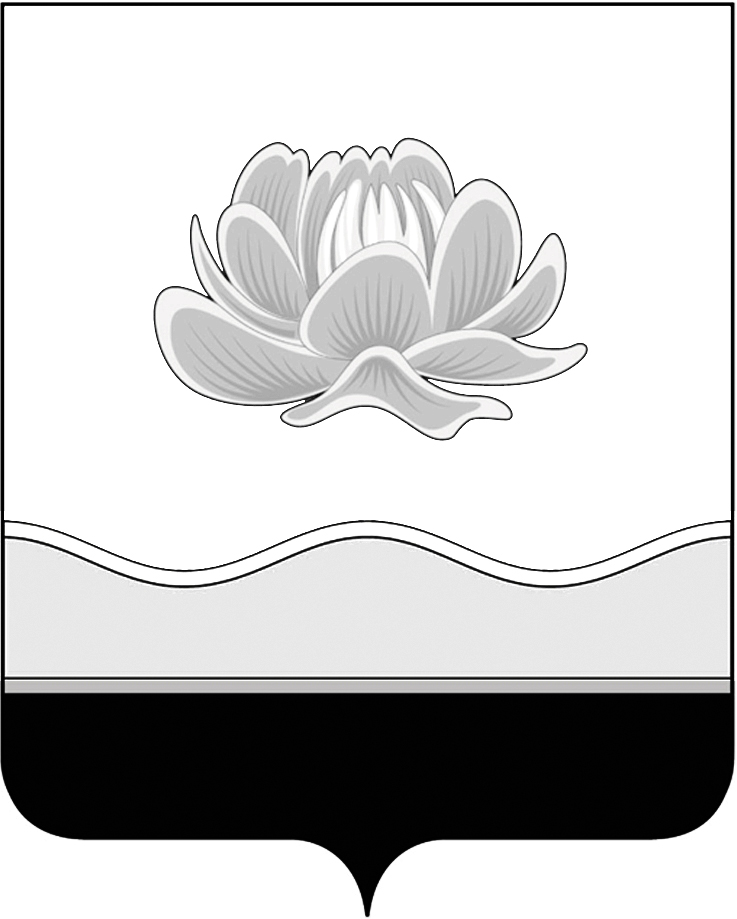 Российская Федерация Кемеровская область Мысковский городской округСовет народных депутатов Мысковского городского округа(пятый созыв)Р Е Ш Е Н И Еот 22 августа 2018 г. № 54-нО внесении изменений в решение Совета народных депутатов Мысковского городского округа от 20.12.2016 № 83-н «Об установлении тарифов на услуги, предоставляемые Муниципальным унитарным предприятием Мысковского городского округа «Мысковский Гортоп»»ПринятоСоветом народных депутатовМысковского городского округа21 августа  2018 годаВ соответствии с Федеральным законом от 24.06.1998 № 89-ФЗ «Об отходах производства и потребления», постановлением Правительства Российской Федерации от 30.05.2016 № 484 «О ценообразовании в области обращения с твердыми коммунальными отходами», руководствуясь статьей 32 Устава Мысковского городского округа, Совет народных депутатов Мысковского городского округа р е ш и л:1. В таблице Приложения к решению Совета народных депутатов Мысковского городского округа от 20.12.2016 № 83-н «Об установлении тарифов на услуги, предоставляемые Муниципальным унитарным предприятием Мысковского городского округа «Мысковский Гортоп» пункт 1 исключить.2. Настоящее решение направить главе Мысковского городского округа для подписания и опубликования (обнародования) в установленном порядке.3. Настоящее решение вступает в силу в день, следующий за днем его официального опубликования. 4. Контроль за исполнением настоящего решения возложить на комитет Совета народных депутатов Мысковского городского округа по развитию городского хозяйства, экологии и промышленности (С.А.Шабалин).Председатель Совета народных депутатовМысковского городского округа                                                                             Е.В. ТимофеевГлава Мысковского городского округа                                                                   Д.Л. Иванов